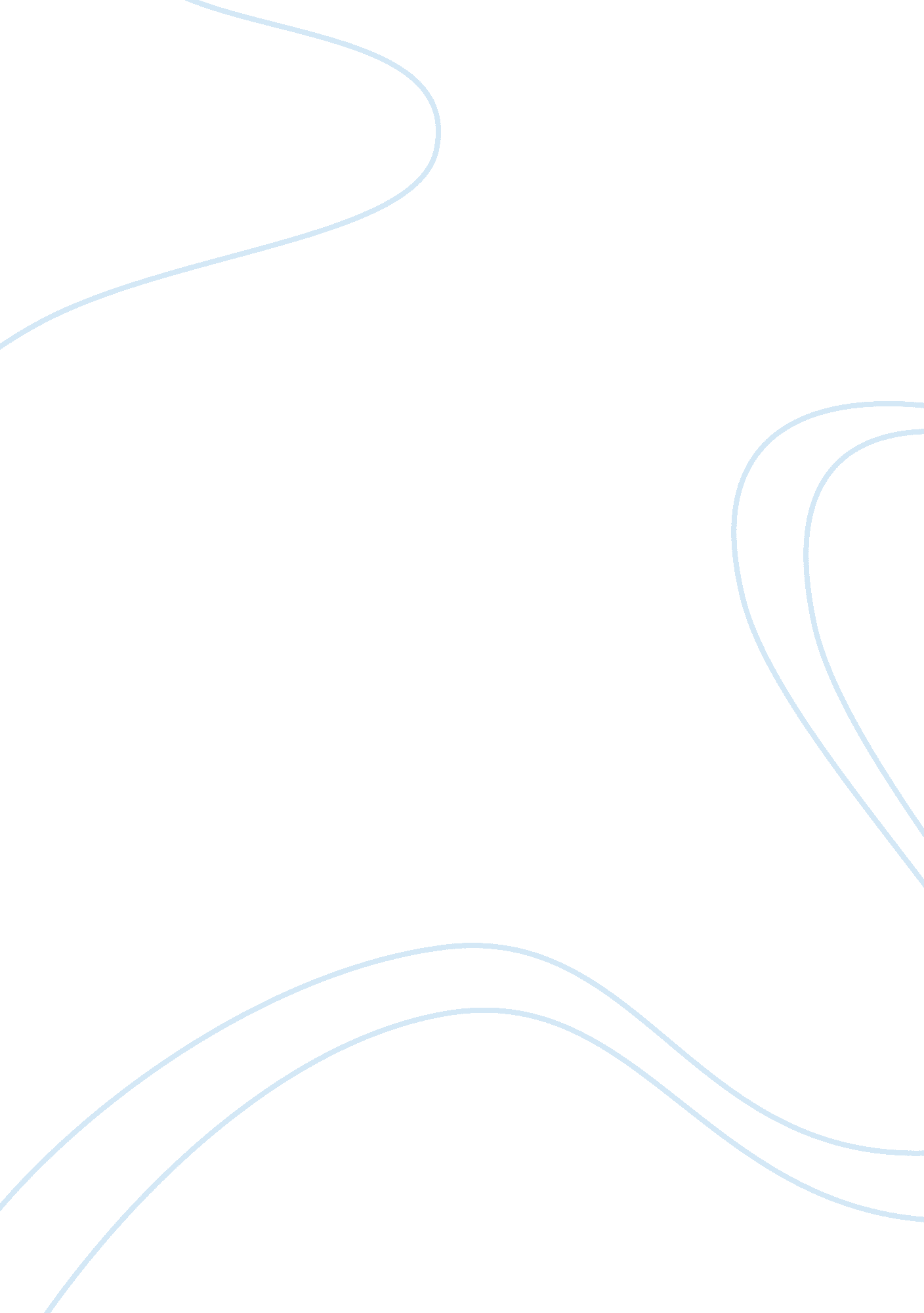 Free admission essay on mobileBusiness, Marketing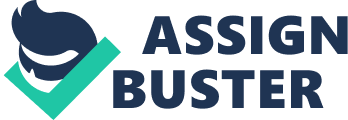 As Benjamin Franklin stated, “ All mankind is divided into three classes: those that are immovable, those that are movable, and those that move.” I am definitely an individual that is on the move. I find travel exciting, seek out new places to visit and new people to meet, and I adapt to my surroundings. My international work history and education is a testament to this movable spirit. I seek out adventure, challenging situations, and new experiences. I have only begun my life as a world traveler. Part of my movable nature has enabled me to master Russian, English and also become fluent in Spanish so that I can see much of the world. A person who is able to adapt to numerous situations is needed to be successful in the global marketplace. As I seek admission to the University of Pennsylvania’s School of Business, I know that my diverse education and professional background will enhance my learning experience and enable me to add something unique to my developing business model as I further advance my studies. 
I have studied business administration at Northeastern University in Boston, MA, USA and at University Segovia, Castilla y Leon, Spain. I have earned my Bachelor of Business Administration with above average grades. I have worked in Boston for the Massachusetts Department of Environmental Protection where I was able to work on creative projects and implement internal marketing research. In Kyrgyzstan I worked for two companies. I was a rebranding consultant for Arktur LLC, which is the exclusive distributor of Heineken beer and also for Alimar Food, LTD where I was the assistant director of marketing. 